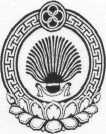 ХАЛЬМГ ТАҢҺЧИН                        ҮЛДЧН СЕЛӘНӘ МУНИЦИПАЛЬН                   БҮРДӘЦИН             АДМИНИСТРАЦАДМИНИСТРАЦИЯ УЛЬДЮЧИНСКОГО СЕЛЬСКОГО МУНИЦИПАЛЬНОГО ОБРАЗОВАНИЯ РЕСПУБЛИКИ КАЛМЫКИЯ359032, Республика Калмыкия, Приютненский район, с. Ульдючины, ул. Северная, 23                   (84736) 9-7-1-82, 9-71-20, e-mail: smo.Ulduchiny@mail.ru                                                РАСПОРЯЖЕНИЕ № 2«21» января 20120 г ода 						              с. Ульдючины            Во исполнение постановления Правительства Российской Федерации от 9 июня 1995г. №578 «Об утверждении Правил охраны линий и сооружений связи РФ» и в целях сохранности возможных повреждений кабельных, радиорелейных и воздушных линий связи и линий радиофикации, а также сооружений связи на территории Республики Калмыкия, именуемые в дальнейшем «линии сооруженийсвязи», и Распоряжения Правительства РК п от 21.01.1999г., отдаю                                                      распоряжение:Ответственным за согласование с ЛУ ТЦТЭТ ПАО «Ростелеком» всех видов работ в охранной зоне линий связи и вблизи нее назначаю себя.  Работы в охранной зоне линий связи производить при наличии    письменного согласования с ЛУ ТЦТЭТ ПАО» Ростелеком» по адресу г. Элиста а/дорога Астрахань - Элиста - Ставрополь 320км +150м. тел. 3-25-20, 3-26-24, 3-11-20, 2-76-46. с. Приютное  Приютненский РУС.        3. Контроль по исполнению настоящего распоряжения оставляю за собой.Глава СМО 				Санзыров Б.И.       